FIN415-102Z Introduction to Finance 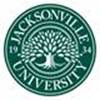 TTR, 1:30-2:45PM, DCOB 263Jacksonville University, Spring Semester, 2021Instructor:  Maggie Foley mfoley3@ju.edu        Office Hours:	Friday 6:30-7:30PM Via Blackboard CollaborateVisionThe vision of the Davis College of Business is to cultivate innovative business leaders throughout North Florida and beyond.MissionThe Davis College of Business delivers high-quality educational programs that develop leaders who:Exhibit business acumenDemonstrate leadership abilities and ethical behaviorUse critical thinking and communication skillsLeverage technical and analytical skillsCultivate global awarenessValuesWe are committed to supporting continuous personal, professional and leadership development of our students, alumni, and community members. We support progressive and meaningful research, creative activity, and knowledge dissemination. We celebrate excellence in teaching. We strive to become thought-leaders in global management education based on our active pursuit of global partners in business and education.We recognize the value of ethics and cultural diversity and welcome and respect people of different backgrounds, beliefs, and points of view. We value and foster mentoring relationships and shared responsibility for learning. We embrace and explore technology as a means of enhancing and delivering management instruction in order to increase flexibility for our students and expand our academic outreach. We actively seek partnerships opportunities with the corporate community in order to enrich the educational experience of our business students and promote the practical relevance of our college.SOCIAL DISTANCING PROCEDURES  This class is delivered face to face in the classroom and virtually (synchronously) via Blackboard Collaborate.The class is divided into two groups. Students in group one shall attend in class on Tuesday and virtually (via Bb Collaborate) on Thursday. Students in group two shall attend in class on Thursday and virtually (via Bb Collaborate) on Tuesday. The group information will be announced in the first day of class. In general, on days when students are assigned not to attend the face-to-face sessions, they should attend class virtually via Blackboard Collaborate during the regularly scheduled class meeting time. Students may not independently choose to attend all class sessions virtually without the appropriate accommodation from the Disability Support Services office (see COVID-19 Accommodations below).COURSE DESCRIPTION and OBJECTIVESThe objective of this course is to learn about the complexities involved in finance when foreign issues are introduced to a firm’s operations. The three major issues are currency exchange, firm governance, and the economic and social idiosyncrasies of nations; these topics include a host of subtopics. The topics we cover will include exchange rate analysis, hedged costs of funds, economic exposure and management, and financial and corporate strategy. We will also cover the broader topics of international capital markets, governance, and perspectives of the corporation and its stated goals.Class time will be composed of lecture and discussion. Class structure will be flexible and the course outline is tentative. You are encouraged to read relevant periodicals and books and introduce topics from that reading. Some suggestions of periodicals providing relevant material for increasing your knowledge in the field and that will help stimulate your thinking are the Wall Street Journal, the Financial Times, and the Economist. I require that you read the assigned chapters from the text that I have chosen for this class. It will provide a foundation by which you will be able to understand better our discussions about current events. Further, the lectures (and exams) will most always be rooted in the textbook.By the end of the course, conscientious students will have achieved the following objectives:  Demonstrate with a basic knowledge of how international financial markets work. Understand the environment and factors associated with foreign exchange rate determination.Demonstrate knowledge of basic strategies and techniques associated with foreign exchange risk management.Understand key economic theories that underlie the foundation of foreign exchange risk management.Use of a spreadsheet program to analyze data.Use of the internet to acquire necessary information.THE REQUIRED TEXTBOOK: International Financial Management, 12th editionby Jeff MaduraISBN-10: 1133947832 | ISBN-13: 978-1133947837 | Edition: 12RESOURCESClass website:www.jufinance.com/fin415_21sOr search for the class website from the main website www.jufinance.comFORMAT (if appropriate):Lecture will be integrated with student discussions Students will be expected to participate in class You will also need a financial calculator or a laptop (highly recommend). Standard scientific or financial calculators are permitted for all exams. Calculators that store text are not permitted.NOTES REGARDING ASSIGNMENTS AND WORKLOAD Exams    (75%)Two mid-term exams and one final comprehensive exam will be given during the semester.  Exams are closed book and closed note. The exams will include material from assigned readings and class discussions.  Your attendance in class will help ensure that you do not miss any pertinent information. The exams may include multiple choice questions, short answer questions (baby essays), and “fill in the blank” questions.As exams approach, I will provide more information as to what types of questions you should expect. Also, note that the material we cover in the earlier exams provides a basis for understanding the material in the remainder of the course. Homework (10%)There will be several homework sets assigned during the semester. Homework due dates are specified during the course work. Homework is due at the beginning of class. The goal of homework is to help your understanding of the material. Note that questions similar to the homework may appear on exams – so it is important that you understand how to work problems by yourself. Submitted work must be legible. Term Projects (15%)There will be two term projects, the Multinational Financial Management. This projects help students to understand the factors that influence the performance of Multinational Companies. The projects cover topics including exchange rate quotation, interest rate parity, purchasing power parity, and international capital market. COURSE GRADING3 Exams			75%Homework 			10%Term Project			15%Extra Credit			???GRADING SCALECourse grading scale (for 100 point course)	Point Total 	Letter Grade	% of Total Course Points		90-100	A	90-100%	89-89.5	A	89-89.5%	88-88.5	B+	88-88.5%	80-87.5	B	80-87.5%	79-79.5	B	79-79.5%	78-78.5	C+	78-78.5%	70-77.5	C	70-77.5%	69-69.5	C	69-69.5%	68-68.5	D+	68-68.5%	60-67.5	D	60-67.5%	59-59.5	D	59-59.5%	LESS THAN 59	F	LESS THAN 59%POLICIESAttendance: Students are asked to sign an attendance sheet at the beginning of each class, although no formal penalty will be assessed for poor attendance. Due to the uncertainty that COVID-19 presents, extended absences may be necessary due to either illness or quarantine. Please work with the Student Life office to report your individual situation. Make-Up Exams: Students who miss an assignment or exam for a valid reason must present documentation (from a medical doctor, a coach, a representative from student life, or other university official) to make it up. Students should notify the instructor before the exam to indicate that they will be missing the exam.Using Electronic Devices: The use of laptop computers, tablets, cell phones, or any other electronic devices during face-to-face class sessions is generally not allowed unless there are specific class assignments that require them.  Comprehension, attention, and note taking all tend to improve when students are not using electronic devices.Extra Credit: In addition to the extra credit opportunities listed below on the schedule, the instructor may offer other extra credit opportunities, but students may earn no more than 5 extra credit points. Academic Honesty: Any act of academic misconduct in this course will result in an F for the assignment involved.  To see examples of what counts as academic misconduct, as well as the university-level consequences for academic misconduct, look to JU’s policy at www.ju.edu/academicintegrity. ACADEMIC HONESTY“Members of the Jacksonville University community are expected to foster and uphold the highest standards of honesty and integrity, which are foundations for the intellectual endeavors we engage in.To underscore the importance of truth, honesty, and accountability, students and instructors should adhere to the following standard:“On my honor as a student of Jacksonville University, I promise to uphold the values of honesty, trust, fairness, respect, and responsibility in all my dealings with faculty, staff, and students.”Academic misconduct occurs when a student engages in an action that is deceitful, fraudulent, or dishonest regarding any type of academic assignment that is intended to or results in an unfair academic advantage. In this context, the term “assignment” refers to any type of graded or ungraded work that is submitted for evaluation for any course. Academic misconduct includes but is not limited to cheating, collusion, falsification, misrepresentation, unauthorized collaboration on assignments, copying another student’s work, using or providing unauthorized notes or materials, turning in work not produced by the individual, and plagiarism.  Furthermore, providing deceitful, fraudulent, or dishonest information during discussions of an academic manner with faculty are also examples of academic misconduct.” (Jacksonville University Academic Catalog)Throughout this course we will be reading and reporting about the work of others.  All information that is not original to the student must be appropriately attributed in both presentations and written work.  All students are expected to do their own work and give appropriate credit for all sources used in the process of preparing papers, presentations, and homework assignments.  Group assignments will be graded based on the product of the work, although some adjustment may be made for participation.  [If you have a question about whether or not collaboration is allowed, or how to cite a reference, please ask.  It is always better to check than to be accused of an unintended violation of the academic honesty policy.]  Violations of the academic honesty policy will be dealt with in accordance to university policies [Refer to current Academic Catalog “Academic Integrity and Misconduct”].  Course Level Penalties: A first offense may result in a failing grade for the assignment.  Second offenses may result in failure in the course.  Significantly egregious violations may result in expulsion from the university.  When in doubt give credit for all information that did not come directly out of your head!COVID-19 AccommodationsStudents requesting accommodations due to COVID-19 must work with the Disability Support Services (DSS) office. This office is located on the third floor of the Davis Student Commons, room 336. The office can also be contacted through their website (https://www.ju.edu/disabilityservices/index.php). This includes any request to complete class remotely.DISABILITY STATEMENTStudents with a documented disability requesting classroom accommodations or modifications, either permanent or temporary, resulting from the disability are encouraged to register with the Disability Support Services (DSS) office. This office will assist in recommending accommodations that eliminate barriers in academic coursework and/or guide you through the different supportive mechanisms that we have to offer. This office is located on the third floor of the Davis Student Commons, room 336. The office can also be contacted through their website (https://www.ju.edu/disabilityservices/index.php).  Note: Students are encouraged to register with the DSS office at the beginning of the term and/or prior (if/when possible), as accommodations are not provided retroactively.TENTATIVE CALENDARWeekDateChaptersWeek1Tuesday, 1/26Go over the syllabus and Q&A Thursday, 1/28Chapter 2 Week 2Tuesday, 2/2 Chapter 2 Thursday, 2/4Chapter 3Week 3Tuesday, 2/9Chapter 3Thursday, 2/11Chapter 4Week 4Tuesday, 2/16Chapter 4Thursday, 2/18Chapter 5Week 5Tuesday, 2/23Chapter 5, ReviewThursday 2/25First Mid Term Week 6Tuesday, 3/2Chapter 6 Thursday, 3/4Chapter 6Week 7Tuesday, 3/9Chapter 7Thursday, 3/11Chapter 7Week 8Tuesday, 3/16Chapter 8Thursday, 3/18Chapter 8Week 9Tuesday, 3/23Chapter 9Thursday, 3/25  Chapter 9, ReviewWeek 10Tuesday, 3/30 Second Mid TermThursday, 4/1Chapter 10Week 11Tuesday, 4/6Chapter 10Thursday, 4/8Chapter 11Week 12Tuesday, 4/13Chapter 11Tuesday, 4/15Chapter 12Week 13Tuesday, 4/20Chapter 12  Thursday, 4/22Chapter 16Week 14Tuesday, 4/27Chapter 16Tuesday, 4/29Chapter 17, Review  Week 15Final (non-cumulative) and project due